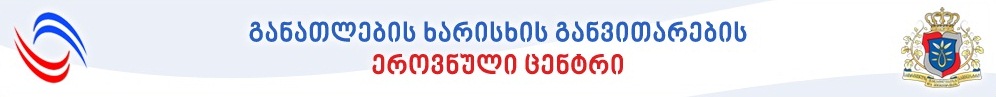 განათების სპეციალისტი (კინო, თეატრი)პროფესიული სტანდარტისსიპ  განათლების ხარისხის განვითარების ეროვნული ცენტრი2017 წელიდასახელება (ქართულად):  განათების სპეციალისტი (კინო, თეატრი)დასახელება (ინგლისურად):  lighting specialistპროფესიული სტანდარტის სარეგისტრაციო ნომერი:პროფესიული სტანდარტის შესაბამისი კოდი „დასაქმების საერთაშორისო სტანდარტული კლასიფიკატორის“ (ISCO-08) მიხედვით:  3435დასაქმების სფეროს აღწერა:განათების სპეციალისტი  პასუხისმგებელია სწორ და ხარისხიან  განათებაზე გადაღებების დროს/ ღონისძიების, თეატრალური წარმოდგენის/კონცერტის  მსვლელობისას.  განათების სპეციალისტი რეჟისორთან, ოპერატორსა და მხატვართან ერთად განიხილავს შესასრულებელი სამუშაოს მხატვრულ კონცეფციას. მასალის კონცეფციის შესაბამისად, განათების სპეციალისტი   არჩევს სათანადო განათების აპარატურას, ტექნიკას, აქსესუარებს, კაბელებს, ელექტროგენერატორს.  მონაწილეობს აუდიოვიზუალური ნაწარმოების/სპექტაკლის/კონცერტის/შოუს ვიზუალური სტილის ჩამოყალიბებაში. პასუხისმგებელია განათების დიზაინზე. განათების დიზაინერი პასუხისმგებელია შოუბიზნესის ნებისმიერ გარემოში უზრუნველყოს სხვადასხვა ტიპის განათების ტექნიკის,  ვიდეოგამოსახულების საშუალებების (LED ეკრანები, პროექტორები), სხვადასხვა ტიპის ამწე მექანიზმების, კონსტრუქციების, ელექტროგაყვანილობის სისტემების და სხვა საჭირო აქსესუარების მონტაჟი/დემონტაჟი და სხვა ტექნიკური პროცედურების გატარება. იგი ღონისძიების ან გადაღების მსვლელობის დროს მართავს განათების სისტემას და პასუხისმგებელია განათების სისტემის უნაკლო მუშაობასა და დასახული მიზნის  სრულყოფილად შესრულებაზე.  პასუხისმგებელია ტექნიკის გამოყენების წესების დაცვაზე (გაწმენდა, შენახვა, უსაფრთხო გადაადგილება, აუცილებელი სერვის პროცედურების ჩატარება). განათების დიზაინერს ასევე შეუძლია შეარჩიოს შესაბამისი პროდუქცია და შექმნას საპროექტო კონფიგურაციები და ვირტუალური 3D ვიზუალიზაცია შოუბიზნესის ნებისმიერი გარემოსთვის ღონისძიების, წარმოდგენის განათების სპეციალისტი რეჟისორსა და მხატვართან  ერთად დგამს წარმოდგენის განათებას, წერს განათების პარტიტურას, აპროგრამებს და მართავს განათების პულტს.  გასტროლის დროს უზრუნველყოფს უცხო სცენაზე სპექტაკლის შესაბამის  განათებას. მას შეუძლია პროგნოზირებად, მაგრამ ცვალებად სასწავლო ან/და სამუშაო გარემოში ინსტრუქციების მეშვეობით თვითმენეჯმენტის განხორციელება/საკუთარი საქმიანობის მართვა, ასევე მიმდინარე საქმიანობის პროცესზე ზედამხედველობა და გარკვეული პასუხისმგებლობის აღება სწავლის  ან/და საქმიანობის შეფასებასა და გაუმჯობესებაზე. სამუშაო გარემო და დასაქმების შესაძლებლობები:განათების სპეციალისტი  შეიძლება დასაქმდეს  კინოკომპანიაში, სარეკლამო და ფოტოსტუდიებში, ტელეკომპანიაში, ივენთკომპანიაში, თეატრებში, საკონცერტო დარბაზებში, დისკოთეკებზე, კლუბში/რესტორანში, ივენთკომპანიაში, ტურინგკომპანიაში (აუდი-ოვიზუალური ტექნიკის გაქირავების კომპანია), აუდიოვიზუალური საშუალებების ინტეგრატორ კომპანიაში, საპროექტო კომპანიაში. განათების სპეციალისტის სამუშო გარემო ცვლადია, ეს შეიძლება იყოს ღია ან დახურული სივრცე, სხვადასხვა ტიპის გადასაღები ლოკაცია, განსხვავებული თეატრის სცენები, საკონცერტო დარბაზები. სფეროს სპეციფიკიდან გამომდინარე, ასევე შეუძლია მოემსახუროს ზემოთ აღნიშნული ტიპის კომპანიებს, როგორც დამოუკიდებელი სპეციალისტი გამოძახების და დროებითი დასაქმების პრინციპით.აუცილებელი პროფესიული მოთხოვნები:    კანონმდებლობით არ არის დადგენილი. პროფესიული მოვალეობები და ამოცანები: 9. პიროვნული თვისებები:კომუნიკაბელურიორგანიზებულიპუნქტუალურიშემოქმედებითი10. მატერიალური რესურსი: ა)ინვენტარი, აღჭურვილობა:კომპიუტერი, საოფისე ინვენტარი, ტელეფონი,  ინტერნეტი, ინტერნეტ საკომუნიკაციო პროგრამები, დემონსტრირების ციფრული საშუალებები, ძირითადი და დამხმარე განათების აპარატატურა და ხელსაწყოები, ინსტრუმენტების კრებული (ბრტყელტუჩა, ლეიკოპლასტირი, წებოვანი ლენტი, ქანჩების კრებული, სახრახნისები, საკანცელარიო დანა, მკვნეტელა, დენის საზომი ინსტრუმენტები, ინდიკატორი, სადენები და კაბელები. დეკორატიული ლენტი, მანომეტრი, ხელთათმანები. პროგრამული უზრუნველყოფა: საოფისე პროგრამები.ბ) მასალა, ნედლეული:ამრეკლები, ლინზები, ფილტრები, ჩასაბური ფარდები, დამაგრძელებლები, სპეც. ხელთათმანები,პირველადი სამედიცინო დახმარების ნაკრები.11. სამომავლო ტენდენციები:ტრანსმედია მიმართულების განვითარების ტენდენციის შესაბამისი ტექნოლოგიების დანერგვაახალი ტექნოლოგიები კინოსა და თეატრშიტექნიკური პროგრესიგანათების აპარატურის განვითარება12. პროფესიული ცოდნა და უნარები:13. . სტანდარტის მოქმედების ვადა: 5 წელი14..  პროფესიული სტანდარტის  შემმუშავებელი სამუშაო ჯგუფის წევრები:დასახელება: განათების სპეციალისტი (კინო, თეატრი)შეფასების სტანდარტინაწილი 1. ზოგადი ინფორმაცია შეფასების სტანდარტი გამოიყენება ფორმალური განათლების ან/და  არაფორმალური განათლების ფარგლებში შეძენილი კომპეტენციების, ცოდნისა და უნარების აღიარების მიზნით. შეფასების სტანდარტი  განსაზღვრავს პროფესიულ სტანდარტში ასახული კომპეტენციების, ცოდნისა და უნარების    შეფასების ან/და დადასტურების აუცილებელ პირობებს:1. შესაფასებელ კომპეტენციებს, რომლებიც გამოხატულია  პროფესიული მოვალეობებსა და ამოცანებში;2. შესაფასებელი კომპეტენციების შეფასების კრიტერიუმებს, რომლებიც ასახავს  აუცილებელ  პროფესიულ ცოდნასა და  უნარებს;3. შესაფასებელი კომპეტენციების დადასტურების  შესაძლებლობებს;4. გამოცდის პროცესს და კომპონენტებს.შესაფასებელი კომპეტენციების დადასტურება შესაფასებელი კომპეტენციების დადასტურების გზები:ა) ფორმალური განათლების გზით მიღწეული სწავლის შედეგების აღიარება (ჩათვლა);ბ) არაფორმალური განათლების გზით მიღწეული კომპეტენციების დადასტურება (ნამდვილობის დადასტურება)  განათლების და მეცნიერების მინისტრის მიერ  დადგენილი წესით;გ) მიღწეული კომპეტენციების დადასტურება ამ დოკუმენტით დადგენილი პრინციპებით ჩატარებული გამოცდის გზით.ფორმალურ განათლებაში სტანდარტით გათვალისწინებული შეფასების პროცესის წარმართვასთან დაკავშირებული მოთხოვნები ასახულია სავალდებულო პროფესიულ მოდულებში.ფორმალურ განათლებაში მიღწეული სწავლის შედეგების აღიარების (ჩათვლის) პროცესიფორმალური განათლების გზით მიღწეული სწავლის შედეგების აღიარების (ჩათვლის) პროცესი მოიცავს მიღწეული სწავლის შედეგების აღიარებას (ჩათვლას) საძიებელი კვალიფიკაციის მიზნებისათვის ქვემოთ  მოცემული პრინციპების შესაბამისად:  ა) დასაშვებია მიღწეული სწავლის შედეგების აღიარება (ჩათვლა) ნებისმიერი კვალიფიკაციის ფარგლებში, თუ სწავლის შედეგები თავსებადია საძიებელ კვალიფიკაციასთან და მათი მიღწევა დადასტურებულია, რაც გამოიხატება საგანმანათლებლო პროგრამის ფარგლებში მიღებული დადებითი შეფასებით და შესაბამისი კრედიტის მინიჭებით.ბ) თავსებადობის დადგენისთვის, შინაარსობრივი შესწავლის მიზნით, ამღიარებელი  დაწესებულება ეყრდნობა პროფესიულ სტანდარტს ან/და პროფესიული საგანმანათლებლო პროგრამის ჩარჩო დოკუმენტს, რომლის საფუძველზეც არის შემუშავებული გავლილი პროფესიული საგანმანათლებლო პროგრამა ან პროგრამის კომპონენტი, არსებობის შემთხვევაში  - პროფესიულ საგანმანათლებლო პროგრამას ან/და სილაბუსებს, ან/და პროფესიული საგანმანათლებლო პროგრამების კატალოგს. ამღიარებელი დაწესებულება უფლებამოსილია აღიარების მიზნებისათვის  შესაფასებელ პირს მოსთხოვოს  გავლილი საგანმანათლებლო პროგრამის/სასწავლო კურსების პროგრამების (სილაბუსების) გამოთხოვა საგანმანათლებლო დაწესებულებებიდან და წარდგენა.გ) სწავლის შედეგების თავსებადობის განსაზღვრის მიზნით, აუცილებელი არაა მათი ფორმულირება იყოს იდენტური. თავსებადად ჩაითვლება სწავლის შედეგები, რომლის/რომელთა ერთობლიობაც, შინაარსის თვალსაზრისით, ეროვნული საკვალიფიკაციო ჩარჩოს შესაბამისი საფეხურის აღმწერის გათვალისწინებით, შესაძლოა მიჩნეულ იქნას ანალოგიურად.ნაწილი 2. მითითებები  შესაფასებელი პირის ადა შემფასებლისათვის შეფასების დაწყებამდე გაეცანით: პროფესიულ სტანდარტსშეფასების ინსტრუმენტებსდაინტერესებული/შესაფასებელი პირის კომპეტენციების აღიარებასთან დაკავშირებულ შესაძლებლობებსშემფასებლის ჩანაწერების ფორმებსშეფასების პირობებსშეფასების წესებსშეფასების კრიტერიუმებსშეფასების პროცესში:პირადად დააკვირდით დავალებების შესრულების/შეფასების პროცესს;თითოეული შესაფასებელისათვის აწარმოეთ შეფასების ჩანაწერების ფორმები;თუ აუცილებელია, შესაფასებელს დაუსვით დამატებითი შეკითხვები დავალებასთან დაკავშირებით;შეაფასეთ თითოეული კრიტერიუმი.შეფასების დასრულებისას:შესაფასებელს მიეცით განმარტება შეფასებასთან დაკავშირებით;შეაჯამეთ შეფასების შედეგები;დაადასტურეთ შეფასების შედეგები ხელმოწერით;შეფასების ჩანაწერები გადაეცით სათანადოდ უფლებამოსილ პირს.ნაწილი 3. შეფასების პროცედურა მიღწეული კომპეტენციების  დადასტურებისთვის გამოცდის  ორგანიზების პროცესი და კომპონენტებიმიღწეული კომპეტენციების  დადასტურებისთვის გამოცდის ჩატარების პროცესი მოიცავს დასადასტურებელი კომპეტენციების შესაბამისად გამოკითხვისა და პრაქტიკული დავალების შესრულების ეტაპებს. მიუხედავად იმისა, დასტურდება თუ არა კვალიფიკაციით გათვალისწინებული კომპეტენციები, შეფასების სტანდარტის ნაწილი 1-ის „შესაფასებელი კომპეტენციების დადასტურება“ „ა“ და „ბ“ პუნქტებით გათვალისწინებული შესაძლებლობებით,  შეფასების პროცესი მოიცავს  სავალდებულო კომპონენტს (გამოცდას), რომლის შეფასება შესაბამისი კვალიფიკაციის მინიჭების წინაპირობას წარმოადგენს.ქვემოთ მოცემულია გამოკითხვისა და პრაქტიკულ დავალებაზე დაკვირვების პროცესის მოთხოვნები, ასევე შეფასების სავალდებულო კომპონენტები.ნაწილი 4. თეორიული გამოკითხვის და პრაქტიკული /დავალებების თემატიკაგამოკითხვა გამოკითხვის ფორმა:შესაფასებელი პირის გამოკითხვა ხორციელდება ტესტის და ზეპირი შეკითხვების სახით;ტესტი უნდა მოიცავდეს როგორც ღია, ისე დახურული ტიპის შეკითხვებს.გამოკითხვის პროცესის მონიტორინგი: არსებითია გამოკითხვის პროცესზე შემფასებლის მიერ ზედამხედველობის განხორციელება.მოპოვებული მტკიცებულებებიმტკიცებულებები უზრუნველყოფილია შესაფასებლის მიერ მომზადებული წერილობითი ნაშრომით/შესრულებული ტესტით ან/და პრაქტიკული დავალების დროს  დამატებით, დამაზუსტებელ შეკითხვებზე პასუხებით.თეორიული საგამოცდო თემატიკა:დასადასტურებელი კომპეტენციების შესაბამისად საგამოცდო თემატიკა შეიძლება მოიცავდეს შემდეგ საკითხებს:ა) განათების აპარატურის სხვადასხვა კლიმატურ პირობებში სამუშაოდ მომზადება;ბ) გადასაღებ მოედანზე დენის კაბელებისა და სხვა დამატებითი აქსესუარების შენიღბვა;გ)  განათების აპარატურის განლაგებისა და მონტაჟის წერტილების განსაზღვრა;დ) ელექტროუსაფრთხოების დაცვა;ე) განათების ხელსაწყოებისა და აქსესუარების ტექნიკური მახასიათებლების შერჩევა;ვ) განათების დადგმისას კონკრეტული დეკორაციის, ბუნებრივი მასალისა და ფაქტურის ზედაპირის მიერ შუქის არეკვლის/შთანთქმის გათვალისწინება.სავალდებულო კომპონენტის (გამოცდის) საკითხების შერჩევა ზემოთ მოცემული  საკითხებიდან  შემფასებლის პრეროგატივაა.ნაწილი 5. პრაქტიკული დავალების/დავალებები  შესრულების/შეფასების კრიტერიუმების მითითებებით:პრაქტიკული დავალების შესრულებაზე დაკვირვება.საგამოცდო გარემო:შესაფასებელი პირის შეფასება ხორციელდება პრაქტიკული დავალებების სახით.საგამოცდო პროცესის მონიტორინგი: საგამოცდო პროცესის მონიტორინგს ახორციელებს შემფასებელი/შემფასებლები (ნეიტრალური კომისია) წინასწარი დადგენილი წესისა და პროცედურების დაცვით.მოპოვებული მტკიცებულებები:მტკიცებულებები უზრუნველყოფილია  შემფასებლის მიერ შევსებული ჩანაწერების ფორმით.საგამოცდო პრაქტიკული დავალებების ჩამონათვალი:დასადასტურებელი კომპეტენციების შესაბამისად სტუდენტმა უნდა შეასრულოს  დავალება, რომელიც შეიძლება  მოიცავდეს შემდეგს: ა) განათების დონეების შექმნა;ბ) განათების ხელსაწყოების მონტაჟი/დემონტაჟი უსაფრთხოების წესების დაცვით;გ) თითოთეული სცენისათვის  განწყობის შექმნა განათებით;დ) განათება ჟანრის მიხედვით (პორტრეტი, ნატურმორტი, პეიზაჟი)ე) განათება ინტერიერში და ნატურაზე  გადაღებების შესაბამისად.გაითვალისწინეთ:შესაფასებელი პირის მიერ  შესრულებული სამუშაოს წარმოებისას ეკონომიური, ხარისხის უზრუნველყოფის, გარემოს დაცვის, სამართლებრივი, უსაფრთხოების წესების დაცვის, ჰიგიენის დაცვის მიდგომების,   სამუშაოს შესრულების თანამიმდევრობის შეფასება წარმოადგენს ზემოთჩამოთვლილ დავალებებზე დაკვირვების თანამდევ პროცესს და მასზე დამატებითი დროის გამოყოფა არაა რეკომენდებული;შემფასებლის მიერ დამატებითი კითხვების დასმის შემთხვევაში, შესაფასებელი პირი პასუხობს მათ და საჭიროებისამებრ მოჰყავს  საკუთარი ქმედების/ გადაწყვეტილების  შესაბამისი არგუმენტები; სავალდებულო კომპონენტის (გამოცდის) საკითხების შერჩევა ზემოთ მოცემული საკითხებიდან  შემფასებლის პრეროგატივაა.ნაწილი 6. საჭიროების შემთხვევაში  დამატებითი ინფორმაცია  შემფასებლის ჩანაწერების ფორმები     შესაფასებელი პირის სახელი, გვარი:     შეფასების თარიღი:     შეფასების ადგილი:     შემფასებლის სახელი, გვარი:შედეგი: დადასტურდა ------/ არ დადასტურდა ----------შემფასებლის კომენტარი:დადასტურება: №პროფესიული მოვალეობაპროფესიული ამოცანა1. სამუშაოს ორგანიზებაამყარებს კომუნიკაციას კონკრეტული პროექტის მონაწილეებთანაანალიზებს კონკრეტული პროექტის დრამატურგიულ/სამუშაო  მასალასითვისებს  სამუშაო ადგილის სპეციფიკაციებსმართავს განათების ჯგუფსადგენს საჭირო დოკუმენტაციას2.განათების აპარატურისა  და ხელსაწყოების გამოყენებაახდენს მოწყობილობის იდენტიფიცირებასგანსაზღვრავს კონკრეტული პროექტისათვის განათების  აპარატურას/ამწე მექანიზმებს/დამხმარე კონსტრუქციებს  და ხელსაწყოებსუზრუნველყოფს განათების აპარატურის მონტაჟს/დემონტაჟსუვლის განათების  აპარატურას/ამწე მექანიზმებს/დამხმარე კონსტრუქციებსა  და ხელსაწყოებსგანათების  აპარატურის/ამწე მექანიზმების/დამხმარე კონსტრუქციების  და  ხელსაწყოების გამოყენების დროს იცავს მომხმარებლის ინსტრუქციასახდენს აპარატურის ინვენტარიზაციას3.განათების უზრუნველყოფა კინოში/ტელევიზიაშიდგამს განათებას ინტერიერშიდგამს განათებას ნატურაზეუზრუნველყოფს მხატვრულ განათებასუზრუნველყოფს პორტრეტულ განათებას4.განათების უზრუნველყოფა თეატრში/ღონისძიებებზეამუშავებს დრამატურგიულ მასალასახდენს განათების ტექნიკურ უზრუნველყოფასქმნის წარმოდგენის/ ღონისძიების ვირტუალურ სამგანზომილებიან ვიზუალიზაციასაპროგრამებს განათების პულტს მართავს  განათების პულტსქმნის  დოკუმენტაციას5.შრომის უსაფრთხოების დაცვაგანსაზღვრავს რისკებსუზრუნველყოფს აპარატურის და ხელსაწყოების ტექნიკურ გამართულობასიცავს გარემოს დაცვის ნორმებსუტარებს ინსტრუქციას განათების ჯგუფს კონკრეტული პროექტისათვისიცავს ელექტროუსაფრთხოების ნორმებსიცავს პირველადი დახმარების გაწევის  წესებს6.პროფესიული განვითარებისათვის ზრუნვაეცნობა პროფესიულ სიახლეებსერთვება პროფესიული განვითარების ღონისძიებებშიზრუნავს საკუთარ იმიჯზეაანალიზებს  ფილმებს და სპექტაკლებსაფასებს შესრულებულ სამუშაოს№მოვალეობაპროფესიული ცოდნაპროფესიული უნარებისამუშაოს ორგანიზება იცის:კონკრეტული პროექტის წევრებთან სამუშაოს დაწყებამდე კომუნიკაციის მნიშვნელობაკონკრეტული მოთხოვნები პროექტის მიმართბაზარზე არსებული ანაზღაურების გონივრული ოდენობასამუშაოს მოცულობის განსაზღვრის მეთოდებიკინოწარმოებასთან/სპექტაკლის შექმნასთან დაკავშირებულ პერსონალიებთან, ორგანიზაციებთან უცხოურ ენაზე კომუნიკაციის მნიშვნელობაპროფესიული ტერმინოლოგია უცხოურ ენაზეკონკრეტული პროექტისა  და საკუთარ უფლება-მოვალეობების ზედმიწევნით გაცნობის მნიშვნელობალიტერატურული და სარეჟისორო სცენარის სპეციფიკასცენარის წერის სტანდარტებიპროექტის ოპერატორთან, მხატვართან, რეჟისორთან ერთად ფილმის/სპექტაკლის ვიზუალური კონცეფციის გაანალიზების მნიშვნელობადრამატურგიული მასალის დამუშავების წესებისამუშაოს დაწყებამდე გადასაღები ობიეტის/თეატრალური სცენის ვიზუალურ დათვალიერების მნიშვნელობაბუნებრივი განათების წყაროებიგანათების აპარატურის  სიმძლავრეებისა გადასაღები მოედნის/სცენის მოცულობის შესაბამისობის დადგენის წესებიხელოვნური და ბუნებრივი მასალების  განათების თავისებურებებიგანათების აპარატურის დამონტაჟების წერტილების სწორად შერჩევის პრინციპებიელექტროენერგიის წყაროებისა და განათების აპარატურის თავსებადობის განზაღვრის წესებირა ტექნიკური პერსონალია საჭირო კონკრეტული პროექტის განსახორციელებლადბაზარზე არსებულ განათების სპეციალისტები და მათი კვალიფიკაციაბაზარზე არსებული განათების სპეციალისტების მომსახურების ტარიფებიგანათების ჯგუფის დაკომპლექტების პრინციპებიჯგუფის წევრთა მუშაობის ხარისხის  კონტროლისა და შეფასების მნიშვნელობადავალებების სწორად განაწილებისა და კონკრეტული გადარების/თეატრალური წარმოდგენის წინ ინსტრუქტაჟის ჩატარების მნიშვნელობადაქირავებული პირის უფლება-მოვალეობები ადამიანის უფლებებისფეროში დადგენილი საერთაშორისო ეთიკური ნორმებიგანათების ჯგუფის წევრთა მიერ შესრულებული სამუშაოების აღრიცხვის მნიშვნელობაშესრულებული სამუშაოს ანგარიშის წერის პრინციპები მოხსენებით ბარათის შედგენის პრინციპებიგანათების აპარატურის პარამეტრების დაფიქსირების მნიშვნელობაშეუძლია:კომუნიკაცია პროექტთან დაკავშირებულ პირებთან ქართულ და უცხოურ ენაზერეჟისორის, ოპერატორის,მხატვრის  მოთხოვნების ანალიზიგანათების ჯგუფის ყველა წევრიათვის კონკრეტული პროექტის მიმართ მოთხოვნების თანმიმდევრულად და ზუსტად მიწოდება  პროდიუსრთან/თეატრის წარმომადგენელთან შრომის ანაზრაურების პირობების გარკვევაკონტრაქტის გაფორმებაკომუნიკაცია პროფესიული საქმიანობისას მშობლირ და უცხოურ ენებზედრამატურგიული მასალის შესაბამისად შესასრულებელი სამუშაოს სპეციფიკის განსაზღვრადრამატურგიული მასალის დამუშავება და მომზადებაკონკრეტული პროექტის სპეციფიკიდან გამომდინარე საკუთარი და განათების ჯგუფის წევრთა ანაზღაურების ოდენობის დადგენადრამატურგიული მასალის დახარისხება სცენების სირთულისა და სპეციფიკის მიხედვითგადასაღები ობიეტის/თეატრალური სცენის ვიზუალურ დათვალიერების შედეგად განათბის სპეციფიკის განსაზღვრაკონკრეტული გადასაღები მოედნის/სცენის განათებისას  ბუნებრივი განათების წყაროების სპეციფიკის გათვალისწინებაგანათების აპარატურის  სიმძლავრეების განსაზღვრა კონკრეტული სცენისათვისგანათების აპარატურის დამონტაჟების ადგილების სწორად განსაზღვრაელექტროენერგიის წყაროების დადგენაგანათების ჯგუფის წევრთა მიმართ მოეთხოვების განსაზღვრა  კონკრეტული პროექტის ფარგლებშიბაზარზე არსებული ტექნიკურ პერსონალის შერჩევა  პროექტის საჭიროებების გათვალისწინებით თითოეულის პროფესიონალიზმისა და მომსახურების ტარიფების მიხედვითბაზარზე არსებული ტექნიკური პერსონალის შერჩევა  კვალიფკაციის მიხედვითდავალებების განაწილება ჯგუფის წევრების  ინსტრუქტაჟიგანათების ჯგუფის წევრთა მუშაობის ხარისხის შეფასებაგადასაღებ მოედანზე წევრებს შორის წარმოქმნილი უთანხმოების განმუხტვაპროფესიული ეთიკის ნორმების დაცვაგანათების ჯგუფის წევრთა მიერ შესრულებული სამუშაოების აღრიცხვა შესრულებული სამუშაოს ანგარიშის დაწერამოხსენებითი ბარათის  შედგენა აპარატურის, დამხმარე ხესაწყოების, აქსესუარების დაზიანების, შეცვლის თაობაზედამატებითი არანორმირებული სამუშაო საათების აღრიცხვასაჭიროების შემთხვევაში განათების აპარატურის პარამეტრების დაფიქსირებასაჭიროების შემთხვევაში ახსნა-განმარტებითი ბარათის შედგენაგანათების აპარატურასა და ხელსაწყოებთან მუშაობაიცის:ექსპუატაციის დაწყებამდე სერვისური სახელმძღვანელოს გაცნობის მნიშვნელობაპროფესიის შესაბამისი ტერმინოლოგიამარტივი ელექტრონული სქემების გაშიფრვრის წესებირა მატერიალურ-ტენიკური ბაზაა საჭირო კონკრეტული პროექტის შესასრულებლადკონკრეტული პროექტისათვის საჭირო მატერიალურ-ტექნიკური საშუალებების დაქირავების/ შეძენის აუცილებლობაინფორმაციას კინოგანათების აპარატურის გამქირავებელ კომპანიების/კერძო პირების  შესახებ აპარატურით უზრუნველყოფისათვის სავალდებულო თანხმლები დოკუმენტაციის  წარმოების წესები და მნიშვნელობააპარატურის ექსპლუატაციის წესებიაპარატურის მიღება-ჩაბარებისას შესაბამისი აქტის გაფორმების წესები და მისი მნიშვნელობაუსაფრთხოების ნორმებიარამართლზომიერი ზიანის მიყენების დაუშვებლობა და შესაძლო პასუხისმგებლობის ნორმებიინვენტარიზაციის წესებიძირითადი განათების აპარატურის ტექნიკური მახასიათებლები და შესაძლებლობებიგანათების დადგმისას კონკრეტული დეკორაციის, ბუნებრივი მასალების, ფაქტურების ზედაპირის მიერ შუქის არეკვლის/შთანთქმის სპეციფიკის გათვალისწინებით შერჩევის წესებიდამხმარე განათების ხელსაწყოების, აქსესუარების ტექნიკური მახასიათებლები და შესაძლებლობები და შერჩევის წესებისაექსპერტო, შემკეთებელი დაწესებულებები და მათი კომპეტენციებიინვენტარიზაციის წესებიგანათების აპარატურის განლაგებისა და მონტაჟის წერტილების განსაზღვრის პრინციპებიმონტაჟისთვის საჭირო მასალას და ხელსაწყოებს;ელექტროუსაფრთხოების დაცვა დამიწების საშუალებითამრეკლების, ფილტრების , მაჩრდილობლების დანიშნულებაგანათების აპარატურის მონტაჟისა და დემონტაჟის ტენიკური წესებიგანათების აპარატურის დამონტაჟების წერტილების სწორად შერჩევის პრინციპებიელექტროენერგიის წყაროებისა და განათბის აპარატურის თავსებადობის განზაღვრის წესებისცენის კონსტრუქციების და ამწე მექანიზმების განლაგების და დამონტაჟების წესებისცენის კონსტრუქციების და ამწე მექანიზმების გამოყენების პრინციპებითეატრში, საკონცერტო დარბაზში განათების ძელზე განათების აპარატურის და ხელსაწყოების მონტაჟის/დემონტაჟის წესებიგადასაღებ მოედანზე დენის კაბელებისა და სხვა დამატებითი აქსესუარების შენიღბვის ხერხები განათების აპარატურის დასაწყობების წესებიმონტაჟის/დემონტაჟის დროს  საჭირო უსაფრთხოების წესებიგანათების ძირითადი აპარატურის ტრანსპორტირების წესებილინზების და ნათურების სპეციალური სითხით დამუშავების წესებიგანათების აპარატურის სხვადასხვა კლიმატურ პირობებში სამუშაოდ მომზადების წესებიწყლისა და ქარისაგან დამცავ საშუალებების გამოყენების წესებიაპარატურის და დამხმარე ხელსაწყოების შენახვის რეჟიმებიგადაღების დაწყებისა და დასასრულისას აპარატურის ინვეტარიზაციის მნიშვნელობაინვენტარიზაციის აქტის შედგენის წესებიაპარატურის გამოყენების დროს  მომხმარებლის ინსტრუქციის დაცვის მნიშვნელობაწარმოდგენის/ ღონისძიების ვირტუალურ სამგანზომილებიაი ვიზუალიზაციის შექმნის წესები და ხერხებიგანათების პულტს კონკრეტული მოთხოვნების შესაბამისად დაპროგრამებისწესებიშეუძლია:სერვიუსული სახელმძღვანელოდან მიღებული ინფორმაციის მიხედვით აპარატურის, ხელსაწყოს სწორი ექსპლუატაციასაქმიანობაში  პროფესიული ტერმინოლოგიის გამოყენებამარტივი ელექტრონული სქემების გაშიფვრამატერიალურ-ტენიკური ბაზაის შერჩევა  საჭირო კონკრეტული პროექტის შესასრულებლადმოცემული მომენტისათვის საჭირო მატერიალურ-ტექნიკური საშუალებების დაქირავების/ შეძენის აუცილებლობაწაიკითხოს და გაიგოს საჭირო ინფორმაცია  აპარატურის  დაქირავების/ შეძენის  შესახებ სავალდებულო თანხმლები დოკუმენტაცია მშობლიურ და უცხოურ ენაზესაჭიროების შემთხვევაში  სპეციფიკური ტვირთის გადაზიდვის თავისებურებების,ნორმების გათვალისწინებააპარატურის  სათანადო წესების დაცვით ჩაბარებადაიცვას უსაფრთხოების ნორმებისაჭიროების შემთხვევაში საექსპერტო, შემკეთებელი დაწესებულებების შერჩევაინვენტარიზაციის ჩატარებაძირითად განათების  აპარატურის შერჩევა თითოთეული სცენისათვის  დღისა და ღამის გადაღებების შესაბამისადძირითად განათების    აპარატურის  შერჩევა თითოთეული სცენისათვის  ინტერიერში და ნატურაზე  გადაღებების შესაბამისადკონკრეტული დეკორაციის, ბუნებრივი მასალების, ფაქტურების ზედაპირის მიერ შუქის არეკვლის/შთანთქმის სპეციფიკის გათვალისწინებით სწორი განათების შერჩევაპროფესიული ცოდნის დამხმარე განათების ხელსაწყოების, აქსესუარების შერჩევა ტექნიკური მახასიათებლების და შესაძლებლობების  გათვალისწინებითჩაიბაროს ხელსაწყოები და დამხმარე აქსესუარები  სათანადო წესების დაცვითუსაფრთხოების ნორმების დაცვასაჭიროების შემთხვევაში საექსპერტო, შემკეთებელი დაწესებულებების შერჩევაინვენტარიზაციის ჩატარებაგანათების აპარატურის განლაგებისა და მონტაჟის წერტილების განსაზღვრაგმონტაჟისთვის საჭირო მასალისა და ხელსაწყოების განსაზღვრაელექტროუსაფრთხოების წესების  დაცვა დამიწების საშუალებითამრეკლების, ფილტრების, მაჩრდილობლების დანიშნულებისამებრ გამოყენება;დახურულ ან ღია სივრცეში კონკრეტული პროექტის მოთხოვნების გათვალისწინებით  განათების აპარატურის , ამწე მექანიზმების, კონსტრუქციების, ძირითადი და დამხმარე ხელსაწყოების  მონტაჟი/დემონტაჟიდამატებით დენის წყაროების(ელექტროგენერატორი) განსაზღვრადენის კაბელებისა და სხვა დამატებითი აქსესუარების შენიღბვა გადასაღებ მოედანზეგანათების აპარატურის დასაწყობება დადგენილი წესების მიხედვითმონტაჟი/დემონტაჟი უსაფრთხოების წესების დაცვითგანათების  აპარატურის  დალაგება ტრანსპორტირებისასლინზების და ნათურების სპეციალური სითხით დამუშავება წესების დაცვითწესების დაცვით განათების აპარატურის მომზადება სხვადასხვა კლიმატურ პირობებში სამუშაოდ წყლისა და ქარისაგან დამცავი საშუალებების განსაზღვრადამცავი საშუალებების სწორი განლაგების უზრუნველყოფაწესისამებრ აპარატურის და დამხმარე ხელსაწყოების შენახვისას საჭირო რეჟიმის წესესებრ დაცვააპარატურის, და დამხმარე ხელსაწყოებისა და აქსესუარების აღრიცხვა გადაღების დაწყებისა და დასრულების შემდეგინვენტარიზაციის აქტის შედგენააპარატურის გამოყენების დროს  მომხმარებლის ინსტრუქციის  წესების   დაცვაგანათების ტექნიკური უზრუნველყოფაწარმოდგენის/ ღონისძიების ვირტუალური სამგანზომილებიანი ვიზუალიზაციაგანათების პულტის კონკრეტული მოთხოვნების შესაბამისად დაპროგრამებაგანათების უზრუნველყოფა კინოში/ტელევიზიაშიიცის:განათების აპარატურის, ხელსაწყოების, დამხმარე აქსესუარების სწორად შერჩევის წესები და მნიშვნელობახელოვნური განათების (საშუალებები) წყაროებს, როგორებიცაა: ტორშერი, ჭაღი, მაგიდის სანათი, სანთელი ინტერიერში დღისით და ღამით განათებასთან მუშაობის წესები,პრინციპები და განსხვავებებიპავილიონში გადაღების დროს ერთიანი განათების ნაკადის შექმნის პრინციპებიგანათების ხარისხობრივი და რაოდენობრივი თავისებურებები, რას ნიშნავს „კარგი განათება“ და „ცუდი განათება“სინათლის სპექტრული შემადგენლობა, ფერის ტემპერატურაშავ-თეთრი და ფერადი გადაღების დროს ექპოზიციის დაყენების (დათვლა) პრინციპებიმონტაჟური გადაღების დროს ექსპოზიციის მოთხოვნები და კონტროლი „ძირითადი განათება“ ინტერიერში გადაღების დროს შერეულ განათებაზე მუშაობის წესები და პრინციპები„თეთრი ბალანსის (ვაით ბალანსის)“  და სასრუველი სიმძლავრის აწყობის წესებიფილტრების, ამრეკლების, მაჩრდილობლების დანიშნულებამონტაჟის პრინციპებიგანათების აპარატურის, ხელსაწყოების, დამხმარე აქსესუარების სწორად შერჩევის წესები და მნიშვნელობაზამთრის პერიოდში გარე გადაღების დროს განათების თავისებურებებიწვიმიან ამინდში გადაღების დროს განათების თავისებურებებიღამის ქალაქის გადაღების დროს განათების დადგმანატურაზე განათების წესები;„თეთრი ბალანსის (ვაით ბალანსის)“  და სასრუველი სიმძლავრის აწყობის წესებიფილტრების, ამრეკლების, მაჩრდილობლების დანიშნულებაგანათების დადგმისას ფილმის ოპერატორთან და მხატვართან კონსულტაციის მნიშვნელობაგანათების აპარატურის, ხელსაწყოების, დამხმარე აქსესუარების სწორად შერჩევის წესები და მნიშვნელობამძერწავი განათების მიღების/დადგმის პრონციპები და წესებიშემავსებელ განათების მიღების/დადგმის პრონციპები და წესებიკონტურულ განათების მიღების/დადგმის პრონციპები და წესებისპეტრულ განათების მიღების/დადგმის პრონციპები და წესებიგანათებით კომპოზიციისათვის მთავარ ელემენტების გამოსახვის წესებიგანათების დროს შუქჩრდილების გამოყენების წესები და ხერხებიგანათებულ ობიეტზე ფერის სასურველ ბალანსის შექმნის წესები და ხრხებიფერწერული განათების უზრუნველყოფის წესები და ხრხებიგანათების აპარატურის, ხელსაწყოების, დამხმარე აქსესუარების სწორად შერჩევის წესები და მნიშვნელობასცენის შესაბამისი განათების აპარატურის, ხელსაწყოებისა და აქსესუარების საშუალებების ურთიერთთანხვედრის წესებიგანათების საშუალებით საგნების ფორმებს, დეტალებს, სკულპტურული, მოცულობითი მახასიათებლების გამოხატვის წესები და ხერხებიგამოხატავს განათების საშუალებით სახის კონტურების გამოხატვის წესები და ხერხებიგანათების საშუალებით პორტრეტის დრამატურგიულ აზრის გამოხატვის წესები და ხერხებიფონურ განათებისუზრუნველყოფის  წესები და ხერხებიგანათების საშუალებით განსხვავებულ სივრცეების შექმნის წესები და ხერხებისაავტორო განათების შექმნის წესები და ხერხებიგანათების აპარატურის, ხელსაწყოების, დამხმარე აქსესუარების სწორად შერჩევის და მათი ურთიერთთანხვედრის წესები და მნიშვნელობასხვადასხვა გაუთვალისწინებელი შემთხვევები კინოწარმოების ისტორიიდანშეუძლია:სცენის შესაბამისი განათების აპარატურის, ხელსაწყოებისა და აქსესუარების შერჩევაკონკრეტული მოთხოვნების გათვალისწინებით განათების დადგმა/შეცვლა ინტერიერში თითოეული კადრისათვისგანათების წერტილის /რაკურსის შერჩევასასურველ განათების სიმძლავრის და  ბალანის დაყენებაგანათების წყაროების პარამეტრების განსაზღვრასაჭიროების შემთხვევაში განათების წყაროების პარამეტრთა ოპტიმიზაციაკონკრეტული კადრისათვის ფილტრების, ამრეკლების, მაჩრდილობლების შერჩევაგანათებისას  მონტაჟური ბმის პრინციპებს გათვალისწინებაიმიტირებული დღისა და ღამის განათების შექმნა სცენის შესაბამისი განათების აპარატურის, ხელსაწყოებისა და აქსესუარების შერჩევაგანათების დადგმა კამერის მოძრაობის ტრაეტორიის და რაკურსის გათვალისწინებითგანათების დადგმა მეტეოროლოგიური და გარემო პირობების გათვალისწინებითგანათების დადგმა მონტაჟური ბმის პრინციპების და კადრის კომპოზიციის გათვალისწინებითზამთრის პერიოდში გარე გადაღების დროს საჭირო განათების უზრუნველყოფაწვიმიან ამინდში გადაღების დროს საჭირო განათების უზრუნველყოფაღამის ქალაქის გადაღების დროს საჭირო განათების უზრუნველყოფანატურაში საჭირო განათების საჭირო განათების უზრუნველყოფა„თეთრი ბალანსის (ვაით ბალანსის)“  და სასრუველი სიმძლავრის აწყობაფილტრების, ამრეკლების, მაჩრდილობლების დანიშნულებისამებრ სწორად გამოყენებაგანათების დადგმისას ფილმის ოპერატორთან და მხატვართან მართებული კომუნიკაციასცენის შესაბამისი განათების აპარატურის, ხელსაწყოებისა და აქსესუარების შერჩევაარჩევს სცენის შესაბამის განათების აპარატურას, ხელსაწყოებსა და აქსესუარებსკონკრეტული მოცემულობის შესაბამისად  მძერწავი განათების  დადგმაკონკრეტული მოცემულობის შესაბამისად  შემავსებელი განათების დადგმაკონკრეტული მოცემულობის შესაბამისად კონტურული განათების დადგმაკონკრეტული მოცემულობის შესაბამისად სპეტრული განათების  დადგმაკონკრეტული მოცემულობის შესაბამისად   კომპოზიციისათვის მთავარი ელემენტების გამოსახვაგანათების დროს შუქჩრდილების გამოყენებაგანათებულ ობიეტზე ფერის სასურველი ბალანსის შექმნაფერწერული განათების შექმნასცენის შესაბამისი განათების აპარატურის, ხელსაწყოებისა და აქსესუარების შერჩევაგანათების საშუალებით საგნების ფორმების, დეტალების, სკულპტურული, მოცულობითი მახასიათებლების გამოხატვაგანათების საშუალებით სახის კონტურების გამოხატვაგანათების საშუალებით პორტრეტის დრამატურგიული აზრის გამოხატვაფონურ განათების უზრუნველყოფაგანათების საშუალებით განსხვავებული სივრცეების შექმნასაავტორო განათების  შექმნასცენის შესაბამისი განათების აპარატურის, ხელსაწყოებისა და აქსესუარების შერჩევაგადაწყვეტილების ა დამოუკიდებლად მიიღება განათების შერჩევისასდაგეგმილი განათების აპარატურის ჩაანაცვლება სხვა საშუალებებითგანათების უზრუნველყოფა თეატრშიიცის:პიესის წერის პრინციპებიდრამატურგიულ ჟანრებსპიესის დამუშავების ხერხებისამუშაოს დაწყებამდე დრამატურგიული მასალის გაცნობის მნიშვნელობასხვადასხვა თეატრში განათების პულტისა და სანათი აპარატურის ხარისხსა და შესაძლებლობებსზედა განათების დაყენების წესები და ხერხებიგვერდითა განათების დაყენების წესები და ხერხებიჰორიზონტალურ განათების დაყენების წესები და ხერხებითეატრალური სცენის განათების აპარატურისა მოწყობილობების მახასიათებლებისცენაზე განათების უზრუნველსაყოფად აპარატურისა და ხელსაწყოების მონტაჟის/დემონტაჟის წესებისცენის ტექნიკა და ტექნოლოგიამხატვართან მუდმივი კომუნიკაციის მნიშვნელობაგანათების და საგნების ურთიერთკავშირის პრინციპებითეატრალური განათების ძირითადი პრინციპები და სახეობებიფერის დრამატურგია და აღქმის ფსიქოლოგიაგანათების როლი მხატვრული სახის და განწყობის შექმნის საქმეშიგანათების დონეებისცენაზე დღისა და ღაის განათების ეფექტის შექმნის პრინციპებიკონტრასტული განათების შექმნის პრინციპები თეატრშიდეტალების და პორტრეტის ამონათების პრინციპებიფაქტურების განატების პრინციპებინატიურმორტის განათების პრინციპები,  ბრტყელი და მოცულობითი,რელიეფური ზედაპირების განათების პრინციპებიდეკორაციის ზედაპირის ფაქტურის მიერ სინათლის შთანთქმისა და არეკვლის პრინციპებიგანათების დროს მუსიკის, რეპლიკის, ტემპორიტმის გათვალისწინების  აუცილებლობაციფრული განათების წყაროების მოხმარების წესებიდისკზე, ფლეშკაძე განათების პულტის პროგრამის ჩაწერაწარმოდგენის განათების პარტიტურის შექმნის პრინციპები ტექნიკური და მხატვრული მონაცემების გათვალისწინებითგანათების პულტის პროგრამა სპექტაკლის გეგმის შედგენის პრინციპებიგანათების პულტის მეხსიერებაში კონკრეტული წარმოდგენის/გადაცემის სცენების ტექნიკურ მახასიათებლების,განათების აპარატურის ადგილმდებარეობის და რაკურსის დაფიქსირების მნიშვნელობაგანათების პულტის პროგრამაში ცვლილებების შეტანის ხერხებიკონკრეტული წარმოდგენის ფაილების დაარქივების ხერხებიგანათების პარტიტურის ჩაწერის მნიშვნელობაგანათების პარტიტურის ჩაწერის წესებიყოველი სპექტაკლისათვის განათების სპეციალისტის სამოქმედო გეგმის შედგენის პრინციპებიშეუძლია:პიესის გაცნობისას დრამატურგიული ჟანრის დადგენაპიესის დამუშავებასხვადასხვა თეატრში განათების პულტისა და სანათი აპარატურის ხარისხსა და შესაძლებლობების განსაზღვრაკონკრეტული სცენის შესაბამისად  ზედა განათების უზრუნველყოფაკონკრეტული სცენის შესაბამისად  გვერდითა განათების  უზრუნველყოფა კონკრეტული სცენის შესაბამისად  ჰორიზონტალურ განათების უზრუნველყოფაკონკრეტული სცენის შესაბამისად  დამატებითი გასანათებელი ხესაწყოების და საპროექციო აპარატურის მონტაჟის უზრუნველყფა უცხო სცენაზე წარმოდგენის/სპექტაკლის, შოუს, კონცერტის  შესაბამის განათებისუზრუნველყფა დადგმული სპექტაკლის სხვა თეატრში მაქსიმალურიად პირვანდელი სახით უზრუნველყოფაექსტრემალურ პირობებში მასქიმალურ შედეგის უზურველყოფათეატრალური განათების უზრუნველყოფა კონკრეტული სცენის მოთხოვნების შესაბამისადფერის დრამატურგიისა და აღქმის ფსიქოლოგის ცოდნის გამოყენებით  განათებით სასურველი ეფექტის შექმნასასურველი მხატვრული სახის და განწყობის შექმნაგანათების დონეების შექმნასცენაზე დღისა და ღაის განათების ეფექტის შექმნასცენაზე კონტრასტული განათების შექმნასცენაზე  დეტალების და პორტრეტის ამონათებასცენაზე სხვადასხვა ფაქტურების შექმნასცენაზე  ნატიურმორტის განათების პრინციპებით მუშაობა, სცენაზე  დეკორაციის ზედაპირის ფაქტურის მიერ სინათლის შთანთქმისა და არეკვლის პრინციპების ცოდნის გამოყენება სხვადასხვა განათების მისაღებადციფრული განათების წყაროების მოხმარებაწარმოდგენის განათების პარტიტურის შედგენა ტექნიკური და მხატვრული მონაცემების გათვალისწინებითგანათების პულტის პროგრამის ცოდნის გამოყენებით  სპექტაკლის გეგმის შედგენაგანათების პულტის მეხსიერებაში კონკრეტული წარმოდგენის/გადაცემის სცენების ტექნიკური მახასიათებლების, განათების აპარატურის ადგილმდებარეობის და რაკურსის დაფიქსირება რეჟისორისა და მხატვრის მოთხოვნის შესაბამისად არსებული განათების პულტის პროგრამაში ცვლილებების შეტანა  კონკრეტული წარმოდგენის ფაილების დაარქივებაგანათების პარტიტურის ჩაწერაგანათების სპეციალისტის სამოქმედო გეგმის შედგენა ყველა პარამეტრის გათვალისწინებითკონკრეტული წარმოდგენის ფაილების დაარქივებაშრომის უსაფრთხოების დაცვაიცის:უსაფრთხოებისა და  ხანძარსაწინააღმდეგო პროფილაქტიკის ნორმებიდენის წყაროებისგანათების აპარატურასთან შესაბამისობის დადგენის მნიშვნელობამუშაობის დაწყებამდე და დასრულებისას დენის მოწოდების წყაროების ტექნიკური მდგომარეობის შემოწმების მნიშვნელობაძირითადი განათების აპარატურის და დამხმარე  ხელსაწყოების ტექნიკურ შემოწმების პრინციპები და წესებიელექტროობისა და ფიზიკის ძირითადი პრინციპებიდამიწების საშუალებებიაპარატურისა და ხელსაწყოების საექსპლუატაციო ვადების დაცვის მნიშვნელობაპირველადი დახმარების მნიშვნელობაპირველადი სასწრაფო დახმარების საკონტაქტო ინფორმაციაპირველადი, გადაუდებელი სამედიცინო დახმარების აღმოჩენის წესებიპირველადი დახმარებისთვის საჭირო მასალების ჩამონათვალი როგორ  და რა ინფორმაცია უნდა მიაწოდოს სამედიცინო პერსონალსმუშაობისას გარემოს დაცვის წესებიშეუძლია:ადექვატური მეთოდების, ინსტრუმენტების, მასალების შერჩევისა და ადაპტირების უნარის გამოყენება წარმოქმნილი სპეციფიური პრობლემის გადასაწყვეტადდამოუკიდებლად მოქმედება საკუთარი კომპენეციების და უფლებების ფარგლებშიპრობლემების შეფასება ანალიზი და სათანადო დასკვნების გამოტანა ექსტრემალურ, კრიტიკულ სიტუაციაშიამა თუ იმ ქმედების დადებითი და უარყოფითი მხარეების გაანალიზებასხვადასხვა ინფორმაციაზე დაყრდნობით  გადაწყვეტილების მიღება;განათების ჯგუფის წევრების  კეთილგანწყობის შენარჩუნება და პრობლემის აღმოფხვრამუშაობის დაწყებამდე და დასრულებისას დენის მოწოდების წყაროების ტექნიკური მდგომარეობას შემოწმებამუშაობის დაწყებამდე და დასრულებისას აპარატურის, ხელსაწყოების ვიზუალურ დათვალიერების შედეგად ხარვეზების დადგენა დანიშნულებისამებრ განათების აპარატურის უსაფრთხოების  დამზღვევი ტექნიკური საშუალებების გამოყენებასაკომპლექტაციო ნაწილების შემოწმებააპარატურის საექსპლუატაციო რეჟიმში გაშვებაკვანძების ცვეთის ხარისხის დადგენა დაზიანებული/შესაცვლელი ნაწილების იდენტიფიცირებადაზიანების მიზეზების დადგენადაზიანებულ აპარატურის/ტექნიკის შეკეთებაშეარჩიოს დაზიანებული აპარატურის შესაკეთებლად შესაბამისი ხელოსანი,სერვის ცენტრიპრაქტიკაში გამოიყენოს გარემოს დაცვის ნორმატივების ცოდნაგამოიყენოს ხანძარსაწინააღმდეგო საშუალებებიდაიცვას ბუნებრივ პირობებში გადაღებისას  დადგენილი ნორმები საჭიროების შემთხვევაში გამოიძახოს  სახანძრო-სამაშველო სამსახურიგასცეს  საჭირო ინფორმაცია შესასრულებული სამუშაოს შესახებ კონკრეტული პროექტის ფარგლებშიკონკრეტული პროექტის შესაბამისად გასცეს რეკომენდაციას აპარატურის ექსპლუატაციისათვის სადემონსტრაციო შემოწმებაპროფესიულ გამოცდილების ჯგუფის წევრებისათვის გაზიარებახანძარსაწინააღმდეგო პროფილაქტიკის ნორმების დაცვადენის წყაროების  განათების აპარატურასთან შესაბამისობის დადგენამუშაობის დაწყებამდე და დასრულებისას  დენის მოწოდების წყაროების ტექნიკურ მდგომარეობის შემოწმება  ძირითადი განათების აპარატურის ტექნიკურ შემოწმებადამხმარე  ხელსაწყოების ტექნიკურ შემოწმებავიზუალური დათვალიერების შედეგად აღმოჩენილი წუნის იდენტიფიცირებამუშაობისას ელექტროობისა და ფიზიკის ძირითადი პრინციპების დაცვადამიწების საშუალებების განსაზღვრააპარატურისა და ხელსაწყოების საექსპლუატაციო ვადების დადგენაპრობლემაზე სწრაფი რეაგირება სწორად შეაფასოს მომხდარიკომუნიკაცია დაზარალებულთანპირველადი სამედიცინო დახმარების აღმოჩენაგანსაზღვროს პირველადი დახმარების მასალა საჭიროების მიხედვით ადექვატური  ინფორმაციის შეგროვებასასწრაფო დახმარების პერსონალისთვის საჭირო ინფორმაციის მიწოდებაპროფესიული განვითარებისათვის ზრუნვაიცის:სათანადო პროფსიული ლიტერატურასათანადო  ინტერნეტ-რესურსები დარგის სიახლეების გასაცნობადსატელევიზიო სფეროში არსებულ პროფესიულ გილდიებს, კავშირებს, გაერთიანებებსტექნოლოგიური პროგრესის მნიშვნელობა პროფესიულ საქმიანობაში და თვითგანათლების აუცილებლობასსად და როგორ მოიძიოს საჭირო ინფორმაცია, მსახიობზე, ტექნიკის გაქირავება/ყიდვაზე და სხვაბაზარზე არსებული წამყვანი ტელეკომპანიებისაჭირო ფესტივალების ჩამონათვალი და განრიგიდარგთან დაკავშირებული ტრეინინგ კურსების და ვორქშოფების შემოთავაზებებითანამედროვე აპარატურის ბაზრობები , გაქირავების ფირმებივორქშოფებზე, კონფერენციებზე, სახვადასხვა კინოღონისძიებებზე დასწრების მნიშვნელობა;ცოდნის გაფართოება-გაღრმავების მნიშვნელობაინოვაციური მეთოდები და მათი გამოყენების აუცილებლობა;თანამედროვე კომუნიკაციის საშუალებების გამოყენება;ეფექტური პორტფოლიოს შექმნის აუცილებობა;პერსონალური იმიჯის კომპონენტების შესახებ (მანერები, მოსმენის კულტურა, იუმორი, ღიმილი, მიმიკა, გარემოცვა, ჩაცმის კულტურა);პორტფოლიოს შექმნის მნიშვნელობაკინოს, თეატრის ისტორიასხვადასხვა ქვეყნის ანიმაციაკინოს, თეატრის  ჟანრებიკინოს, თეატრის განათების სტილი და სახეობებიმსოფლიო კინოს, თეატრის ფესტივალების შესახებკინოს, თეატრის შექმნის ეტაპებიგამოჩენილი მხატვრების, რეჟისორების, ოპერატორიების, განათების სპეციალისტების შემოქმედებაშესრულებული სამუშაოს შეფასების კრიტერიუმებიდარგის თანამედროვე საერთაშორისო მოთხოვნებთან შესაბამისობაში საკუთარი კომპეტენციების ცოდნისა და უნარის  შეფასების მნიშვნელობაშეუძლია:თანამედროვე კომუნიკაციის საშუალებების გამოყენებით საჭირო ინფორმაცის მოპოვება როგორც ქართულ ისე ინგლისურ ენაზესტუდიებთან, გილდიებთან და სხვა ორგანიზაციებთან კომუნიკაცია როგორც ქართულ ისე უცხოურ ენაზედარგის თანამედროვე ტენდენციების ცოდნის  გამოიყენება სამუშაოს ეფექტურად წარსამართადდარგის ტექნოლოგიური მიღწევების გამოიყენება ხარისხიანი საქმიანობისათვის.დაამყაროს კომუნიკაცია პროდიუსერებთან, მსახიობთა სააგენტოებთან, ტექნიკის გაქირავების ფორმებთან როგორც ქართულ ისე უცხოურ ენაზებაზარზე არსებული ტელეკომპანიების მონიტორინგიგანსაზღვროს რომელ ფესტივალზე დასწრება არის მისთვის ეფექტურისწორად შეარჩიოს ვორქშოპი, კონფერენცია თუ სხვა ღონისძიება საკუთარი პროფესიული განვითარებისათვის დაგეგმოს თვითგანვითარებისთვის საჭირო აქტივობებითანამედროვე კომუნიკაციის საშუალებების გამოყენებით საჭირო ინფორმაცის მოპოვება როგორც ქართულ ისე უცხოურ ენაზეარსებული ცოდნის გადაფასების საფუძველზე მიღებული ცოდნის მნიშვნელობის  გაცნობიერებააპრობირებული ტექნოლოგიების გამოყენება პროფესიულ საქმიანობაშისწორად შეარჩიოს ფესტივალები და ვორქშოპებისაკუთარი სწავლის დაგეგმვა და  სწავლის გაგრძელების უზრუნველყოფაშექმნას საკუთარი ნამუშევრების ელექტრონული პორტფოლიოპორტფოლიოში არსებული მასალა რეკლამირების მიზნით განათავსოს შესაბამის სარეკლამო სივრცეში  უკვე შესრულებული სამუშაოს ასახვა ჩანაწერებით  უკვე შესრულებული სამუშაოს ფოტო-ვიდეო მასალის და სხვა საჭირო დოკუმენტაციის შეგროვებაძველი დამკვეთებისგან (ფიზიკური და იურიდიული პირისგან) რეკომენდაციების გამოთხოვა  ფილმის/სპექტაკლის ანალიზი  განასხვაოს სხვადასხვა ფილმის/სპექტაკლის  სტილი და სახეობა  ფილმის/სპექტაკლის დაახასიათება  ჟანრების მიხედვით  ფილმის/სპექტაკლის შექმნის ეტაპების აღწერაგამოჩენილი მხატვრების, რეჟისორების, ოპერატორიების, განათების სპეციალისტების შემოქმედების ანალიზიგაანალიზოს  ჩატარებული სამუშაოების მხატვრული დონეგანსაზღვროს თავისი როლი შემოქმედებით პროცესშისაკუთარი კომპეტენციების გამოყენება ანიმაციური პროექტის შექმნის პროცესშიდარგის საერთაშორისო კრიტერიუმების მუდმივად გაცნობა და თვითგანვითარება№სახელი, გვარიორგანიზაცია, პოზიცია1ირაკლი ნაროუშვილი ტელეკომპანია "იბერია"2თენგიზ გოგიბერიძე ტელეკომპანია GDS  TV3გიორგი მეტრეველი                               ტელეკომპანია GDS  TV4დავით აბზიანიძე   საზოგადოებრივი მაუწყებელი5რევაზ ცომაია კოტე მარჯანიშვილის სახელობის სახელმწიფო დრამატული თეატრი6მამუკა ტყეშელაშვილი საზოგადოებრივი მაუწყებელი, ,,20 სტეპს პროდაქშენ”7ბაქარ მაჭარაშვილი "ჯი ეფ ემ სტუდიო" 8მაია სულხანიშვილი კოტე მარჯანიშვილის სახელობის სახელმწიფო დრამატული თეატრი9ქეთევან ჯანელიძესსიპ  განათლების ხარისხის განვითარების ეროვნული ცენტრი, განათლების  ფასილიტატორი10კახაბერ ყაფლანიშვილისსიპ  განათლების ხარისხის განვითარების ეროვნული ცენტრი, დარგის  ფასილიტატორი11ვლადისლავ ტურიაშვილისაუნდ დიზაინ სტუდია, ტექნიკური დირექტორი12ალექსანდრე ბაევიილიას სახელმწიფო უნივერსიტეტის სატელევიზიო სასწავლო ცენტრი, პროდიუსერიდადასტურებული კომპეტენციამტკიცებულებებიმტკიცებულებებიმტკიცებულებებიდადასტურებული კომპეტენციაფორმალურიგანათლებისაღიარება(დანართი N)არაფორმალურიგანათლებისაღიარება(დანართი N)         გამოცდა(დანართი  N)